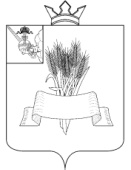 Администрация Сямженского муниципального округаВологодской областиПОСТАНОВЛЕНИЕот  04.12.2023  № 776с. Сямжа Вологодской областиОб утверждении административного регламента предоставления муниципальной услуги «Передача в собственность гражданам занимаемых ими жилых помещений муниципального жилищного фонда (приватизация жилищного фонда)»В соответствии с Федеральным законом от 27.07.2010 № 210-ФЗ «Об организации предоставления государственных и муниципальных услуг» (с последующими изменениями), постановлением администрации Сямженского муниципального района от 31.03.2022 № 93 «Об утверждении Порядка разработки и утверждения административных регламентов предоставления муниципальных услуг», постановлением администрации Сямженского муниципального округа от 11.04.2023 № 259 «Об утверждении перечня муниципальных услуг, предоставляемых администрацией Сямженского муниципального округа», ПОСТАНОВЛЯЮ:1. Утвердить административный регламент предоставления муниципальной услуги «Передача в собственность гражданам занимаемых ими жилых помещений муниципального жилищного фонда (приватизация жилищного фонда)» согласно приложению к настоящему постановлению.	2. Отделу информационного, программного обеспечения и защиты информации администрации Сямженского муниципального округа (Лызлов М. С.) обеспечить в течение 3 рабочих дней со дня подписания настоящего постановления размещение постановления и текста административного регламента на официальном сайте Сямженского муниципального округа в информационно-телекоммуникационной сети «Интернет».3. Комитету по управлению имуществом администрации Сямженского муниципального округа (Кочкина Е.А.) обеспечить в течение 3 рабочих дней со дня подписания настоящего постановления размещение постановления и текста административного регламента в местах предоставления муниципальной услуги, а также совместно с отделом информационного, программного обеспечения и защиты информации администрации Сямженского муниципального округа (Лызлов М. С.) обеспечить в течение 3 рабочих дней со дня подписания настоящего постановления размещение на официальном сайте Сямженского муниципального округа в информационно-телекоммуникационной сети «Интернет» информации о муниципальной услуге, предоставляемой в соответствии с административным регламентом, предусмотренной Порядком разработки и утверждения административных регламентов предоставления муниципальных услуг, утвержденным постановлением администрации Сямженского муниципального района от 31.03.2022 № 93.4. Признать утратившими силу:- постановление администрации Сямженского муниципального района от 15.05.2015 № 167 «Об утверждении административного регламента предоставления муниципальной услуги по передаче жилых помещений муниципального жилищного фонда в собственность граждан в порядке приватизации»;- постановление администрации Сямженского муниципального района от 06.06.2016 № 138 «О внесении изменений в постановление администрации района от 15.05.2015г. № 167».5. Настоящее постановление вступает в силу со дня его подписания.6. Настоящее постановление подлежит размещению на официальном сайте Сямженского муниципального округа https://35syamzhenskij.gosuslugi.ru в информационно-телекоммуникационной сети Интернет.7. Информацию о размещении настоящего постановления на официальном сайте Сямженского муниципального округа опубликовать в газете «Восход».Глава Сямженского муниципального округа                                       С.Н. ЛашковПриложениек постановлению администрацииСямженского муниципального округа                                                                                                      от 04.12.2023 № 776Административный регламент предоставления муниципальной услуги «Передача в собственность гражданам занимаемых ими жилых помещений муниципального жилищного фонда (приватизация жилищного фонда)»I. Общие положения1.1. Административный регламент предоставления муниципальной услуги «Передача в собственность гражданам занимаемых ими жилых помещений муниципального жилищного фонда (приватизация жилищного фонда)» (далее соответственно административный регламент, муниципальная услуга) устанавливает порядок и стандарт предоставления муниципальной услуги Администрацией Сямженского муниципального округа Вологодской области (далее – Уполномоченный орган).1.2. Заявителями при предоставлении муниципальной услуги являются граждане Российской Федерации, имеющие право пользования жилыми помещениями  муниципального жилищного фонда на условиях социального найма, с согласия всех имеющих право на приватизацию данных жилых помещений совершеннолетних лиц и несовершеннолетних в возрасте от 14 до 18 лет, либо их уполномоченные представители, либо органы опеки и попечительства, в случаях, предусмотренных действующим законодательством (далее – заявители).1.3. Место нахождения уполномоченного органа, график работы Уполномоченного органа и иная справочная информация размещена на официальном сайте Сямженского муниципального округа в сети «Интернет».Справочная информация о местонахождении, графике работы, контактных телефонах МФЦ, адресе электронной почты МФЦ размещена на официальном сайте МФЦ.Способы получения информации о правилах предоставления муниципальной услуги:лично;посредством телефонной связи;посредством электронной почты,посредством почтовой связи;на информационных стендах в помещениях Уполномоченного органа, МФЦ;в сети «Интернет»;на официальном сайте Уполномоченного органа, МФЦ;на Едином портале;на Региональном портале.1.4. Порядок информирования о предоставлении муниципальной услуги.1.4.1. Информирование о предоставлении муниципальной услуги осуществляется по следующим вопросам:место нахождения Уполномоченного органа, его структурных подразделений (при наличии), МФЦ;должностные лица и муниципальные служащие Уполномоченного органа, уполномоченные предоставлять муниципальную услугу и номера контактных телефонов; график работы Уполномоченного органа, МФЦ;официальный  сайт  Уполномоченного органа, МФЦ;адрес электронной почты Уполномоченного органа, МФЦ;нормативные правовые акты по вопросам предоставления муниципальной услуги, в том числе, административный регламент (наименование, номер, дата принятия нормативного правового акта);ход предоставления муниципальной услуги;административные процедуры предоставления муниципальной услуги;срок предоставления муниципальной услуги;порядок и формы контроля за предоставлением муниципальной услуги;основания для отказа в предоставлении муниципальной услуги;досудебный и судебный порядок обжалования действий (бездействия) должностных лиц и муниципальных служащих Уполномоченного органа, ответственных за предоставление муниципальной услуги, а также решений, принятых в ходе предоставления муниципальной услуги.иная информация о деятельности Уполномоченного органа, в соответствии с Федеральным законом от 9 февраля 2009 года № 8-ФЗ «Об обеспечении доступа к информации о деятельности государственных органов и органов местного самоуправления».1.4.2. Информирование (консультирование) осуществляется специалистами Уполномоченного органа (МФЦ), ответственными за информирование, при обращении заявителей за информацией лично, посредством телефонной, почтовой связи  или электронной почты.Информирование проводится на русском языке в форме индивидуального и публичного информирования.1.4.3. Индивидуальное устное информирование осуществляется должностными лицами, ответственными за информирование, при обращении заявителей за информацией лично или посредством телефонной связи.Специалист, ответственный за информирование, принимает все необходимые меры для предоставления полного и оперативного ответа на поставленные вопросы, в том числе с привлечением других сотрудников.В случае если для подготовки ответа требуется более продолжительное время, специалист, ответственный за информирование, предлагает заинтересованным лицам перезвонить в определенный день и в определенное время, но не позднее 3 рабочих дней со дня обращения. К назначенному сроку должен быть подготовлен ответ по вопросам заявителей, в случае необходимости ответ готовится при взаимодействии с должностными лицами структурных подразделений органов и организаций, участвующих в предоставлении муниципальной услуги.В случае если предоставление информации, необходимой заявителю, не представляется возможным посредством телефонной связи, сотрудник Уполномоченного органа/ МФЦ, принявший телефонный звонок, разъясняет заявителю право обратиться с письменным обращением в Уполномоченный орган и требования к оформлению обращения.При ответе на телефонные звонки специалист, ответственный за информирование, должен назвать фамилию, имя, отчество, занимаемую должность и наименование структурного подразделения (при наличии) Уполномоченного органа. Устное информирование должно проводиться с учетом требований официально-делового стиля речи. Во время разговора необходимо произносить слова четко, избегать «параллельных разговоров» с окружающими людьми и не прерывать разговор по причине поступления звонка на другой аппарат. В конце информирования специалист, ответственный за информирование, должен кратко подвести итоги и перечислить меры, которые необходимо принять (кто именно, когда и что должен сделать).1.4.4. Индивидуальное письменное информирование осуществляется в виде письменного ответа на обращение заинтересованного лица в соответствии с законодательством о порядке рассмотрения обращений граждан.Ответ на заявление составляется в простой, четкой форме с указанием фамилии, имени, отчества, номера телефона исполнителя, подписывается руководителем  Уполномоченного органа и направляется способом, позволяющим подтвердить факт и дату направления.1.4.5. Публичное устное информирование осуществляется посредством привлечения средств массовой информации – радио, телевидения. Выступления должностных лиц, ответственных за информирование, по радио и телевидению согласовываются с руководителем Уполномоченного органа.1.4.6. Публичное письменное информирование осуществляется путем публикации информационных материалов о правилах предоставления муниципальной услуги, а также административного регламента и муниципального правового акта об его утверждении:в средствах массовой информации;на официальном сайте Уполномоченного органа;на Региональном портале;на информационных стендах Уполномоченного органа, МФЦ.II. Стандарт предоставления муниципальной услуги2.1. Наименование муниципальной услугиПередача в собственность гражданам занимаемых ими жилых помещений муниципального жилищного фонда (приватизация жилищного фонда).2.2. Наименование органа местного самоуправления, предоставляющего муниципальную услугу2.2.1. Муниципальная услуга предоставляется:Администрацией Сямженского муниципального округа Вологодской области;МФЦ по месту жительства заявителя - в части приема и выдачи документов на предоставление муниципальной услуги (при условии заключения соглашений о взаимодействии с МФЦ).2.2.2. Не допускается требовать от заявителя осуществления действий, в том числе согласований, необходимых для получения муниципальной услуги и связанных с обращением в иные органы и организации, не предусмотренных настоящим административным регламентом.2.3. Результат предоставления муниципальной услугиРезультатом предоставления муниципальной услуги является направление (вручение) заявителю:- договора на передачу жилого помещения в собственность граждан в порядке приватизации;- письменного уведомления об отказе в передаче жилого помещения в собственность граждан в порядке приватизации.2.4. Срок предоставления муниципальной услугиСрок предоставления муниципальной услуги составляет не более 2 месяцев со дня поступления заявления и прилагаемых к нему документов в Уполномоченный орган (МФЦ).2.5. Правовые основания для предоставления муниципальной услугиПеречень нормативных правовых актов, регулирующих предоставление муниципальной услуги (с указанием их реквизитов и источников официального опубликования), размещается на официальном сайте уполномоченного органа, на ЕПГУ, РПГУ.Уполномоченный орган обеспечивает размещение и актуализацию перечня нормативных правовых актов, регулирующих предоставление муниципальной услуги, на своем официальном сайте.2.6. Исчерпывающий перечень документов, необходимых в соответствии с законодательными или иными нормативными правовыми актами для предоставления муниципальной услуги, которые заявитель должен предоставить самостоятельно2.6.1. Для предоставления муниципальной услуги заявитель представляет:Заявление по форме, утвержденной согласно приложению № 1 к настоящему административному регламенту. Форма заявления на предоставление муниципальной услуги размещается на официальном сайте Уполномоченного органа в сети «Интернет» с возможностью бесплатного копирования (скачивания).Заявление заполняется разборчиво, в машинописном виде или от руки. Заявление заверяется подписью заявителя (его уполномоченного представителя).Заявление, по просьбе заявителя, может быть заполнено специалистом, ответственным за прием документов, с помощью компьютера или от руки. В последнем случае заявитель (его уполномоченный представитель) вписывает в заявление от руки свои фамилию, имя, отчество (полностью) и ставит подпись. Заявление составляется в единственном экземпляре – оригинале.При заполнении заявления не допускается использование сокращений слов и аббревиатур. Ответы на содержащиеся в заявлении вопросы должны быть конкретными и исчерпывающими.           2.6.2. К заявлению прилагаются следующие документы:- паспорт гражданина Российской Федерации либо иной документ, удостоверяющий личность заявителя (представителя заявителя) (предъявляется при обращении в Уполномоченный орган (МФЦ);- документ, подтверждающий полномочия представителя заявителя;- свидетельство (свидетельства) об усыновлении (удочерении), судебное решение о признании членом семьи и иные документы, выданные уполномоченными органами (в целях подтверждения факта наличия семейных отношений);- разрешение органа опеки и попечительства на приватизацию жилого помещения в случае приватизации жилых помещений, в которых проживают исключительно несовершеннолетние в возрасте до 14 лет;- согласие родителей (усыновителей), попечителей и органа опеки и попечительства на приватизацию жилого помещения в случае приватизации жилых помещений, в которых проживают исключительно несовершеннолетние в возрасте с 14 до 18 лет; - документы, подтверждающие сведения о причинах временного отсутствия, в случае, если граждане являются или являлись в период с 4 июля 1991 года по настоящее время временно отсутствующими по месту постоянного проживания;- определение суда общей юрисдикции о принятии искового заявления к производству в случае, если нанимателю жилого помещения или гражданину, имеющему право пользования жилым помещением, заинтересованным физическим лицом предъявлен иск о расторжении или об изменении договора найма жилого помещения и если право пользования жилым помещением оспаривается в судебном порядке;- нотариально удостоверенное согласие на приватизацию жилого помещения без их участия (отказ от участия в приватизации) – для  членов семьи, не принимающих участие в приватизации;- разрешение органа опеки и попечительства на приватизацию жилого помещения без участия несовершеннолетнего - во всех случаях, связанных с отказом от использования прав несовершеннолетних на приватизацию жилого помещения.2.6.3. Заявление и прилагаемые документы могут быть представлены следующими способами:путем личного обращения в Уполномоченный орган или в МФЦ лично либо через своих представителей;посредством почтовой связи;по электронной почте.посредством Единого портала.2.6.4. Заявление в форме электронного документа и прилагаемые документы подписываются электронной подписью заявителя либо представителя заявителя, вид которой определяется в соответствии с Федеральным законом от 6 апреля 2011 года № 63-ФЗ «Об электронной подписи» и статями 21.1 и 21.2 Федерального закона от 27 июля 2010 года № 210-ФЗ «Об организации предоставления государственных и муниципальных услуг».Документ, подтверждающий полномочия представителя юридического лица, представленный в форме электронного документа, удостоверяется усиленной электронной подписью правомочного должностного лица организации.Документ, подтверждающий полномочия представителя физического лица, в том числе индивидуального предпринимателя, представленный в форме электронного документа, удостоверяется усиленной электронной подписью нотариуса.2.6.5. В случае представления документов на бумажном носителе копии документов представляются с предъявлением подлинников либо заверенные печатью юридического лица (при наличии) и подписью руководителя, иного должностного лица, уполномоченного на это юридическим лицом, индивидуальным предпринимателем, или его уполномоченного лица. После проведения сверки подлинники документов возвращаются заявителю.В случае представления документов физическим лицом на бумажном носителе копии документов представляются с предъявлением подлинников. После проведения сверки подлинники документов незамедлительно возвращаются заявителю.Копия документа, подтверждающего полномочия представителя юридического лица, удостоверяется подписью правомочного должностного лица организации.Копия документа, подтверждающего полномочия представителя физического лица, заверяется нотариусом.2.6.6. В случае представления документов на иностранном языке они должны быть переведены заявителем на русский язык. Верность перевода и подлинность подписи переводчика должны быть нотариально удостоверены.Документы не должны содержать подчисток либо приписок, зачеркнутых слов и иных не оговоренных в них исправлений, а также серьезных повреждений, не позволяющих однозначно истолковать их содержание.2.6.7. Заявителю выдается расписка в получении от заявителя документов с указанием их перечня и даты их получения Уполномоченным органом, а также с указанием перечня сведений и документов, которые будут получены по межведомственным запросам. В случае предоставления документов через МФЦ расписка выдается указанным МФЦ.2.7. Исчерпывающий перечень документов, необходимых в соответствии с законодательными или иными нормативными правовыми актами для предоставления муниципальной услуги, которые заявитель вправе представить по собственной инициативе, так как они подлежат представлению в рамках межведомственного информационного взаимодействия2.7.1. Заявитель вправе представить в Уполномоченный орган:документ, подтверждающий факт гражданства Российской Федерации и регистрацию по месту жительства;выписку из Единого государственного реестра недвижимости об основных характеристиках и зарегистрированных правах на объект недвижимости;документ, подтверждающий правовые основания пользования приватизируемым жилым помещением (договор социального найма);сведения, подтверждающие, что с 4 июля 1991 года право на приватизацию жилого помещения им не использовано;свидетельство (свидетельства) о рождении несовершеннолетних членов семьи;свидетельство (свидетельства) о браке (расторжении брака) или иной документ о смене фамилии;свидетельство о смерти.2.7.2. Документы, указанные в пункте 2.7.1 административного регламента, могут быть представлены заявителем следующими способами:путем личного обращения в Уполномоченный орган или в МФЦ  либо через своих представителей;посредством почтовой связи;по электронной почте;посредством Единого портала.2.7.3. Документы, указанные в пункте 2.7.1 административного регламента (их копии, сведения, содержащиеся в них), запрашиваются Уполномоченным органом в государственных органах, органах местного самоуправления и (или) подведомственных государственным органам, органам местного самоуправления,  организациях, в распоряжении которых находятся указанные документы, и не могут быть затребованы у заявителя, при этом заявитель вправе их представить самостоятельно.2.7.4. Запрещено требовать от заявителя:	1) представления документов и информации или осуществления действий, представление или осуществление которых не предусмотрено нормативными правовыми актами, регулирующими отношения, возникающие в связи с предоставлением государственных и муниципальных услуг;2) представления документов и информации, в том числе подтверждающих внесение заявителем платы за предоставление государственных и муниципальных услуг, которые находятся в распоряжении органов, предоставляющих государственные услуги, органов, предоставляющих муниципальные услуги, иных государственных органов, органов местного самоуправления либо подведомственных государственным органам или органам местного самоуправления организаций, участвующих в предоставлении предусмотренных частью 1 статьи 1 Федерального закона от 27 июля 2010 года № 210-ФЗ «Об организации предоставления государственных и муниципальных услуг» государственных и муниципальных услуг, в соответствии с нормативными правовыми актами Российской Федерации, нормативными правовыми актами субъектов Российской Федерации, муниципальными правовыми актами, за исключением документов, включенных в определенный частью 6 статьи 7 Федерального закона от 27 июля 2010 года № 210-ФЗ «Об организации предоставления государственных и муниципальных услуг» перечень документов. Заявитель вправе представить указанные документы и информацию в органы, предоставляющие государственные услуги, и органы, предоставляющие муниципальные услуги, по собственной инициативе;3) осуществления действий, в том числе согласований, необходимых для получения государственных и муниципальных услуг и связанных с обращением в иные государственные органы, органы местного самоуправления, организации, за исключением получения услуг и получения документов и информации, предоставляемых в результате предоставления таких услуг, включенных в перечни, указанные в части 1 статьи 9 Федерального закона от 27 июля 2010 года № 210-ФЗ «Об организации предоставления государственных и муниципальных услуг»;4) представления документов и информации, отсутствие и (или) недостоверность которых не указывались при первоначальном отказе в приеме документов, необходимых для предоставления государственной или муниципальной услуги, либо в предоставлении государственной или муниципальной услуги, за исключением следующих случаев:а) изменение требований нормативных правовых актов, касающихся предоставления государственной или муниципальной услуги, после первоначальной подачи заявления о предоставлении государственной или муниципальной услуги;б) наличие ошибок в заявлении о предоставлении государственной или муниципальной услуги и документах, поданных заявителем после первоначального отказа в приеме документов, необходимых для предоставления государственной или муниципальной услуги, либо в предоставлении государственной или муниципальной услуги и не включенных в представленный ранее комплект документов;в) истечение срока действия документов или изменение информации после первоначального отказа в приеме документов, необходимых для предоставления государственной или муниципальной услуги, либо в предоставлении государственной или муниципальной услуги;г) выявление документально подтвержденного факта (признаков) ошибочного или противоправного действия (бездействия) должностного лица органа, предоставляющего государственную услугу, или органа, предоставляющего муниципальную услугу, государственного или муниципального служащего, работника многофункционального центра, работника организации, предусмотренной частью 1.1 статьи 16 Федерального закона от 27 июля 2010 года № 210-ФЗ «Об организации предоставления государственных и муниципальных услуг», при первоначальном отказе в приеме документов, необходимых для предоставления государственной или муниципальной услуги, либо в предоставлении государственной или муниципальной услуги, о чем в письменном виде за подписью руководителя органа, предоставляющего государственную услугу, или органа, предоставляющего муниципальную услугу, руководителя многофункционального центра при первоначальном отказе в приеме документов, необходимых для предоставления государственной или муниципальной услуги, либо руководителя организации, предусмотренной частью 1.1 статьи 16 Федерального закона от 27 июля 2010 года № 210-ФЗ «Об организации предоставления государственных и муниципальных услуг», уведомляется заявитель, а также приносятся извинения за доставленные неудобства;5) предоставления на бумажном носителе документов и информации, электронные образы которых ранее были заверены в соответствии с пунктом 7.2 части 1 статьи 16 Федерального закона от 27 июля 2010 года № 210-ФЗ «Об организации предоставления государственных и муниципальных услуг», за исключением случаев, если нанесение отметок на такие документы либо их изъятие является необходимым условием предоставления государственной или муниципальной услуги, и иных случаев, установленных федеральными законами.      2.8. Исчерпывающий перечень оснований для отказа в приеме документов, необходимых для предоставления муниципальной услугиОснований для отказа в приеме заявления и документов, необходимых для предоставления муниципальной услуги, не имеется.2.9. Исчерпывающий перечень оснований для приостановления предоставления  или  отказа в предоставлении муниципальной услуги2.9.1. Основанием для отказа в приеме к рассмотрению заявления является выявление несоблюдения установленных статьей 11 Федерального закона от 6 апреля 2011 года № 63-ФЗ «Об электронной подписи» условий признания действительности квалифицированной электронной подписи (в случае направления заявления и прилагаемых документов в электронной форме).2.9.2. Основания для приостановления предоставления муниципальной услуги законодательством не предусмотрены.2.9.3. Основаниями для отказа в предоставлении муниципальной услуги являются:- наличие судебных актов, запрещающих (ограничивающих) временно передачу жилого помещения в собственность граждан в порядке приватизации;
	- представление документов, обязанность по представлению которых возложена на заявителя, не в полном объеме;
	- несоответствие заявления и документов требованиям, предусмотренных разделом 2.6 настоящего типового административного регламента;
	- отсутствие жилых помещений в реестре объектов муниципальной собственности муниципального образования;- жилое помещение не подлежит приватизации;
	- реализация заявителем права на приватизацию жилого помещения ранее, за исключением заявителей, реализовавших указанное право до достижения ими совершеннолетия;- представление документов, содержащих недостоверные сведения;
	- обращение заявителя об отзыве заявления о приватизации жилого помещения;
	- отсутствие согласия всех имеющих право на приватизацию жилого помещения совершеннолетних лиц и несовершеннолетних в возрасте от 14 до 18 лет.      2.10. Перечень услуг, которые являются необходимыми и обязательными для предоставления муниципальной услуги, в том числе сведения о документе (документах), выдаваемом (выдаваемых) организациями, участвующими в предоставлении муниципальной услугиУслуг, которые являются необходимыми и обязательными для предоставления муниципальной услуги, не имеется.2.11.  Размер платы, взимаемой с заявителя при предоставлении муниципальной услуги, и способы ее взимания в случаях, предусмотренных федеральными законами, принимаемыми в соответствии с ними иными нормативными правовыми актами Российской Федерации, нормативными правовыми актами области, муниципальными правовыми актамиПредоставление муниципальной услуги осуществляется для заявителей на безвозмездной основе.2.12. Максимальный срок ожидания в очереди при подаче запроса о предоставлении муниципальной услуги и при получении результата предоставленной муниципальной услугиМаксимальный срок ожидания в очереди при подаче заявления и (или) при получении результата не должен превышать 15 минут.2.13.  Срок регистрации запроса заявителяо предоставлении муниципальной услуги, в том числе в электронной формеРегистрация заявления о предоставлении муниципальной услуги, в том числе поступившего в форме электронного документа, осуществляется в день его поступления в Уполномоченный орган (МФЦ) (при поступлении заявления в форме электронного документа в нерабочее время – в ближайший рабочий день, следующий за днем поступления указанного заявления).  В случае если заявитель направил заявление о предоставлении муниципальной услуги в электронном виде, должностное лицо, ответственное за предоставление муниципальной услуги, проводит проверку электронной подписи, которой подписаны заявление и прилагаемые документы.Проверка усиленной неквалифицированной и усиленной квалифицированной электронной подписи осуществляется с использованием имеющихся средств электронной подписи или средств информационной системы головного удостоверяющего центра, которая входит в состав инфраструктуры, обеспечивающей информационно-технологическое взаимодействие действующих и создаваемых информационных систем, используемых для предоставления муниципальной услуги. Проверка усиленной квалифицированной электронной подписи также осуществляется с использованием средств информационной системы аккредитованного удостоверяющего центра.Проверка простой электронной подписи осуществляется с использованием соответствующего сервиса единой системы идентификации и аутентификации.2.14. Требования к помещениям, в которых предоставляется  муниципальная услуга, к залу ожидания, местам для заполнения запросов о предоставлении муниципальной услуги, информационным стендам с образцами их заполнения и перечнем документов, необходимых для предоставления  муниципальной услуги, в том числе к обеспечению доступности для инвалидов указанных объектов в соответствии с законодательством Российской Федерации о социальной защите инвалидов2.14.1. Центральный вход в здание Уполномоченного органа, в котором предоставляется муниципальная услуга, оборудуется вывеской, содержащей информацию о наименовании и режиме работы Уполномоченного органа.Вход в здание, в котором предоставляется муниципальная услуга, оборудуется в соответствии с требованиями, обеспечивающими возможность беспрепятственного входа инвалидов в здание и выхода из него (пандус, поручни).Вход в здание (помещение) многофункционального центра и выход из него оборудуются соответствующими указателями с автономными источниками бесперебойного питания, а также лестницами с поручнями и пандусами для передвижения детских и инвалидных колясок в соответствии с требованиями Федерального закона "Технический регламент о безопасности зданий и сооружений".2.14.2. Гражданам, относящимся к категории инвалидов, включая инвалидов, использующих кресла-коляски и собак-проводников, обеспечиваются:возможность самостоятельного передвижения по зданию, в котором предоставляется муниципальная услуга, в целях доступа к месту предоставления услуги, в том числе с помощью сотрудников Уполномоченного органа;возможность посадки в транспортное средство и высадки из него перед входом в здание, где предоставляется муниципальная услуга, в том числе с использованием кресла-коляски и при необходимости с помощью сотрудников Уполномоченного органа;сопровождение инвалидов, имеющих стойкие нарушения функций зрения и самостоятельного передвижения, по территории здания, в котором предоставляется муниципальная услуга;содействие инвалиду при входе в здание, в котором предоставляется муниципальная услуга, и выходе из него, информирование инвалида о доступных маршрутах общественного транспорта;надлежащее размещение носителей информации, необходимой для обеспечения беспрепятственного доступа инвалидов к местам предоставления муниципальной услуги с учетом ограничения их жизнедеятельности, в том числе дублирование необходимой для получения муниципальной услуги звуковой и зрительной информации, а также надписей, знаков и иной текстовой и графической информации знаками, выполненными рельефно-точечным шрифтом  Брайля и на контрастном фоне;обеспечение допуска в здание, в котором предоставляется муниципальная услуга, собаки-проводника при наличии документа, подтверждающего ее специальное обучение, выданного по форме и в порядке, утвержденных приказом Министерства труда и социальной защиты Российской Федерации от 22 июня 2015 года № 386н;оказание помощи, необходимой для получения в доступной для них форме информации о правилах предоставления муниципальной услуги, в том числе об оформлении необходимых для получения муниципальной услуги документов и совершении ими других необходимых для получения муниципальной услуги действий;обеспечение при необходимости допуска в здание, в котором предоставляется муниципальная услуга, сурдопереводчика, тифлосурдопереводчика;оказание сотрудниками Уполномоченного органа, предоставляющими муниципальную услугу, иной необходимой инвалидам помощи в преодолении барьеров, мешающих получению ими услуг наравне с другими лицами.2.14.3. На территории, прилегающей к зданию, в котором предоставляется муниципальная услуга, организуются места для парковки транспортных средств, в том числе места для парковки транспортных средств инвалидов. Доступ заявителей к парковочным местам является бесплатным.2.14.4. Помещения, предназначенные для предоставления муниципальной услуги, должны соответствовать санитарно-эпидемиологическим правилам и нормативам.В помещениях Уполномоченного органа на видном месте устанавливаются схемы размещения средств пожаротушения и путей эвакуации.Помещения многофункционального центра в соответствии с законодательством Российской Федерации должны отвечать требованиям пожарной, санитарно-эпидемиологической безопасности, а также должны быть оборудованы средствами пожаротушения и оповещения о возникновении чрезвычайной ситуации, системой кондиционирования воздуха, иными средствами, обеспечивающими безопасность и комфортное пребывание заявителей.2.14.5. Места ожидания и приема заявителей должны быть удобными, оборудованы столами, стульями, обеспечены бланками заявлений, образцами их заполнения, канцелярскими принадлежностями.Места информирования, предназначенные для ознакомления заинтересованных лиц с информационными материалами, оборудуются информационными стендами, наглядной информацией, перечнем документов, необходимых для предоставления муниципальной услуги, а также текстом административного регламента.Административный регламент, муниципальный правовой акт о его утверждении должны быть доступны для ознакомления на бумажных носителях.Кабинеты, в которых осуществляется прием заявителей, оборудуются информационными табличками (вывесками) с указанием номера кабинета, наименования структурного подразделения (при наличии) Уполномоченного органа. Таблички на дверях кабинетов или на стенах должны быть видны посетителям.2.15. Показатели доступности и качества муниципальной услуги2.15.1. Показателями доступности муниципальной услуги являются:информирование заявителей о предоставлении муниципальной услуги;оборудование территорий, прилегающих к месторасположению Уполномоченного органа, его структурных подразделений (при наличии), местами парковки автотранспортных средств, в том числе для лиц с ограниченными возможностями;оборудование помещений Уполномоченного органа местами хранения верхней одежды заявителей, местами общего пользования;соблюдение графика работы Уполномоченного органа;оборудование мест ожидания и мест приема заявителей в Уполномоченном органе стульями, столами, обеспечение канцелярскими принадлежностями для предоставления возможности оформления документов;время, затраченное на получение конечного результата муниципальной услуги.2.15.2. Показателями качества муниципальной услуги являются:количество взаимодействий заявителя с должностными лицами при предоставлении муниципальной услуги и их продолжительность.соблюдение сроков и последовательности выполнения всех административных процедур, предусмотренных административным регламентом;количество обоснованных жалоб заявителей о несоблюдении порядка выполнения административных процедур, сроков регистрации запроса и предоставления муниципальной услуги, об отказе в исправлении допущенных опечаток и ошибок в выданных в результате предоставления муниципальной услуги документах либо о нарушении срока таких исправлений, а также в случае затребования должностными лицами Уполномоченного органа документов, платы, не предусмотренных административным регламентом.2.15.3. Заявителям обеспечивается возможность получения информации о ходе предоставления муниципальной услуги при личном приеме, по телефону, по электронной почте, на Едином портале.2.16. Перечень классов средств электронной подписи, которыедопускаются к использованию при обращении за получениеммуниципальной услуги, оказываемой с применениемусиленной квалифицированной электронной подписиС учетом Требований к средствам электронной подписи, утвержденных приказом Федеральной службы безопасности Российской Федерации от 27 декабря 2011 года № 796, при обращении за получением муниципальной услуги, оказываемой с применением усиленной квалифицированной электронной подписи, допускаются к использованию следующие классы средств электронной подписи: КС2, КС3, КВ1, КВ2 и КА1.III. Состав, последовательность и сроки выполнения административных процедур, требования к порядку их выполнения, в том числе особенности выполнения административных процедур в электронной форме, а также особенности выполнения административных процедур в МФЦ3.1. Исчерпывающий перечень административных процедур3.1.1. Предоставление муниципальной услуги включает в себя следующие административные процедуры:- прием и регистрация заявления и прилагаемых к нему документов;- рассмотрение заявления и прилагаемых к нему документов и принятие решения;- направление (вручение) заявителю подготовленных документов, являющихся результатом предоставления муниципальной услуги. 3.2. Прием и регистрация заявления и прилагаемых к нему документов3.2.1 Юридическим фактом, являющимся основанием для начала исполнения данной административной процедуры, является поступление заявления и прилагаемых к нему документов в Уполномоченный орган (МФЦ) в соответствии с пунктом 2.6.1 настоящего административного регламента.3.2.2. Должностное лицо, ответственное за прием и регистрацию заявления, в течение 1 рабочего дня со дня поступления заявления и прилагаемых документов:- сверяет копии представленных документов с оригиналами;- осуществляет проверку правильности заполнения заявления, соответствия представленных документов требованиям пункта 2.6. настоящего административного регламента. В случае выявления оснований для отказа в приеме документов, установленных пунктом 2.8. настоящего регламента, возвращает заявителю заявление и представленные документы с указанием оснований для отказа в приеме документов и даты отказа, заверяет указанную отметку своей подписью;- осуществляет регистрацию заявления. В случае поступления заявления в уполномоченный орган в нерабочий день (в электронной форме), регистрация заявления осуществляется в первый рабочий день со дня поступления заявления.3.2.3. Должностное лицо, ответственное за прием и регистрацию заявления, в течение 3 рабочих дней со дня поступления заявления в электронном виде проводит проверку электронной подписи, которой подписаны заявление и прилагаемые документы.3.2.4. В день регистрации заявления указанное заявление с приложенными к нему документами должностное лицо, ответственное за прием и регистрацию заявления, передает руководителю Уполномоченного органа.3.2.5. Руководитель Уполномоченного органа не позднее рабочего дня, следующего за днем передачи ему заявления и прилагаемых к нему документов, определяет специалиста, ответственного за рассмотрение заявления (далее – ответственный исполнитель), путем наложения соответствующей резолюции на заявление и передает указанные документы ответственному исполнителю.3.2.6. Результатом административной процедуры является зарегистрированное заявление о приватизации жилых помещений и прилагаемые к нему документы, переданное ответственному исполнителю.3.3. Рассмотрение заявления и прилагаемых к нему документов и принятие решения3.3.1. Юридическим фактом, являющимся основанием для начала исполнения административной процедуры является поступление заявления и документов ответственному исполнителю.3.3.2. В случае непредставления  заявителем по своему усмотрению документов, указанных в пункте 2.7.1 настоящего административного регламента, ответственный исполнитель в течение 5 календарных дней со дня регистрации заявления обеспечивает направление межведомственных запросов для получения соответствующих документов и сведений:а) в орган, осуществляющий регистрационный учет граждан:- документа, подтверждающего факт гражданства Российской Федерации и регистрацию по месту жительства;б) в Управление Росреестра по Вологодской области:- выписки из Единого государственного реестра недвижимости об основных характеристиках и зарегистрированных правах на объект недвижимости;в) в орган местного самоуправления, организацию, осуществляющую полномочия по управлению муниципальным жилым фондом:- документа, подтверждающего правовые основания пользования приватизируемым жилым помещением;г) в орган местного самоуправления по прежнему месту жительства: - справки с прежнего места жительства, подтверждающей, что с 4 июля 1991 года до настоящего времени право на приватизацию жилого помещения заявителем не использовано;д) в орган, осуществляющий регистрацию актов гражданского состояния:- свидетельства (свидетельств) о рождении несовершеннолетних членов семьи;- свидетельства (свидетельств) о браке (расторжении брака) или иной документ о смене фамилии;- свидетельства о смерти.3.3.3. В срок не более 50 календарных дней со дня регистрации заявления ответственный исполнитель:- осуществляет проверку представленных документов;- готовит проект решения Уполномоченного органа о безвозмездной передаче (отказе в безвозмездной передаче) жилого помещения в собственность граждан в порядке приватизации;- передает заявление, прилагаемые документы и проект решения Уполномоченного органа о безвозмездной передаче (отказе в безвозмездной передаче) жилого помещения в собственность граждан в порядке приватизации руководителю Уполномоченного органа для принятия соответствующего решения.3.3.4. Руководитель Уполномоченного органа в срок не более 5 календарных дней со дня поступления ему заявления, прилагаемых документов и проекта решения Уполномоченного органа о безвозмездной передаче (отказе в безвозмездной передаче) жилого помещения в собственность граждан в порядке приватизации принимает соответствующее решение и направляет подписанное решение ответственному исполнителю. 3.3.5. Принятие решения Уполномоченного органа о безвозмездной передаче (отказе в безвозмездной передаче) жилого помещения в собственность граждан в порядке приватизации осуществляется в порядке, установленном Законом РФ от 04.07.1991 № 1541-1 «О приватизации жилищного фонда в Российской Федерации».  Решения Уполномоченного органа оформляются правовыми актами Администрации Сямженского муниципального округа в форме распоряжений.3.3.6. Результатом выполнения административной процедуры является передача ответственному исполнителю принятого решения о безвозмездной передаче (отказе в безвозмездной передаче) жилого помещения в собственность граждан в порядке приватизации.3.4. Направление (вручение) заявителю подготовленных документов, являющихся результатом предоставления муниципальной услуги3.4.1. Юридическим фактом, являющимся основанием для начала исполнения административной процедуры, является принятое решение о безвозмездной передаче (отказе в безвозмездной передаче) жилого помещения в собственность граждан в порядке приватизации, переданное ответственному исполнителю.3.4.2. Ответственный исполнитель в срок не более чем 5 календарных дней со дня принятия соответствующего решения Уполномоченным органом выдает или направляет заявителю (в случае, если заявление было подано через МФЦ – направляет в МФЦ) решение (выписку из решения) о безвозмездной передаче жилого помещения в собственность граждан в порядке приватизации либо об отказе в безвозмездной передаче жилого помещения в собственность граждан в порядке приватизации.3.4.3. Результатом выполнения административной процедуры является направление заявителю решения (выписки из решения) о безвозмездной передаче жилого помещения в собственность граждан в порядке приватизации либо об отказе в безвозмездной передаче жилого помещения в собственность граждан в порядке приватизации.IV. Формы контроля за исполнениемадминистративного регламента4.1.	Контроль за соблюдением и исполнением должностными лицами уполномоченного органа положений административного регламента и иных нормативных правовых актов, устанавливающих требования к предоставлению муниципальной услуги, а также за принятием ими решений включает в себя текущий контроль и контроль полноты и качества предоставления муниципальной услуги.4.2. Текущий контроль за соблюдением и исполнением должностными лицами положений административного регламента и иных нормативных правовых актов, устанавливающих требования к предоставлению муниципальной услуги, а также за принятием ими решений осуществляют должностные лица, определенные муниципальным правовым актом уполномоченного органа.Текущий контроль осуществляется на постоянной основе.4.3. Контроль над полнотой и качеством предоставления муниципальной услуги включает в себя проведение проверок, выявление и установление нарушений прав заявителей, принятие решений об устранении соответствующих нарушений.Контроль над полнотой и качеством предоставления муниципальной услуги осуществляют должностные лица, определенные муниципальным правовым актом уполномоченного органа.Проверки могут быть плановыми (осуществляться на основании полугодовых или годовых планов работы Уполномоченного органа) и внеплановыми.Периодичность проверок – плановые 1 раз в год, внеплановые – по конкретному обращению заявителя.При проведении проверки могут рассматриваться все вопросы, связанные с предоставлением муниципальной услуги (комплексные проверки) или отдельные вопросы (тематические проверки). Вид проверки и срок ее проведения устанавливаются муниципальным правовым актом уполномоченного органа о проведении проверки с учетом периодичности комплексных проверок не менее 1 раза в год и тематических проверок – 1 раза в год.Результаты проведения проверок оформляются в виде акта, в котором отмечаются выявленные недостатки и предложения по их устранению, который представляется руководителю уполномоченного органа в течение 10 рабочих дней после завершения проверки.4.4. Должностные лица, ответственные за предоставление муниципальной услуги, несут персональную ответственность за соблюдение порядка предоставления муниципальной услуги.4.5. По результатам  проведенных проверок в случае выявления нарушений законодательства и административного регламента осуществляется привлечение виновных должностных лиц уполномоченного органа к ответственности в соответствии с действующим законодательством Российской Федерации.4.6. Ответственность за неисполнение, ненадлежащее исполнение возложенных обязанностей по предоставлению муниципальной услуги, нарушение требований административного регламента, предусмотренная в соответствии с Трудовым кодексом Российской Федерации, Кодексом Российской Федерации об административных правонарушениях, возлагается на лиц, замещающих должности в уполномоченном органе к ответственности в соответствии с действующим законодательством Российской Федерации.4.7. Контроль со стороны граждан, их объединений и организаций за предоставлением муниципальной услуги осуществляется в соответствии с Федеральным законом от 21 июля 2014 года № 212-ФЗ «Об основах общественного контроля в Российской Федерации». V. Досудебный (внесудебный) порядок обжалования решений и действий (бездействия) органа, предоставляющего муниципальную услугу, многофункционального центра, организаций, указанных в части 11 статьи 16 Федерального закона "Об организации предоставления государственных и муниципальных услуг", а также их должностных лиц, государственных или муниципальных служащих, работников5.1. Заявитель имеет право на досудебное (внесудебное) обжалование, оспаривание решений, действий (бездействия), принятых (осуществленных) при предоставлении муниципальной услуги.Обжалование заявителями решений, действий (бездействия), принятых (осуществленных) в ходе предоставления муниципальной услуги в досудебном (внесудебном) порядке, не лишает их права на обжалование указанных решений, действий (бездействия) в судебном порядке.5.2. Предметом досудебного (внесудебного) обжалования могут быть решения (действия, бездействие), принятые (осуществленные) при предоставлении муниципальной услуги. Заявитель может обратиться с жалобой, в том числе в следующих случаях:1) нарушение срока регистрации запроса о предоставлении муниципальной услуги;2) нарушение срока предоставления муниципальной услуги;3) требование у заявителя документов или информации либо осуществления действий, представление или осуществление которых не предусмотрено нормативными правовыми актами Российской Федерации, нормативными правовыми актами области, муниципальными правовыми актами Сямженского муниципального округа для предоставления муниципальной услуги;4) отказ заявителю в приеме документов, представление которых предусмотрено нормативными правовыми актами Российской Федерации, нормативными правовыми актами области, муниципальными правовыми актами Сямженского муниципального округа для предоставления муниципальной услуги;5) отказ в предоставлении муниципальной услуги, если основания отказа не предусмотрены федеральными законами и принятыми в соответствии с ними иными нормативными правовыми актами Российской Федерации, нормативными правовыми актами области, муниципальными правовыми актами Сямженского муниципального округа;6) затребование с заявителя при предоставлении муниципальной  услуги платы, не предусмотренной нормативными правовыми актами Российской Федерации, нормативными правовыми актами области, муниципальными правовыми актами Сямженского муниципального округа;7) отказ уполномоченного органа,  его должностного лица, МФЦ, работника МФЦ, в исправлении допущенных ими опечаток и ошибок в выданных в результате предоставления муниципальной услуги документах либо нарушение установленного срока таких исправлений; 8) нарушение срока или порядка выдачи документов по результатам предоставления муниципальной услуги;9) приостановление предоставления муниципальной услуги, если основания приостановления не предусмотрены федеральными законами и принятыми в соответствии с ними иными нормативными правовыми актами Российской Федерации, законами и иными нормативными правовыми актами области, муниципальными правовыми актами Сямженского муниципального округа;10) требование у заявителя при предоставлении муниципальной услуги документов или информации, отсутствие и (или) недостоверность которых не указывались при первоначальном отказе в приеме документов, необходимых для предоставления муниципальной услуги, либо в предоставлении муниципальной услуги, за исключением следующих случаев:а) изменение требований нормативных правовых актов, касающихся предоставления муниципальной услуги, после первоначальной подачи заявления о предоставлении муниципальной услуги;б) наличие ошибок в заявлении о предоставлении муниципальной услуги и документах, поданных заявителем после первоначального отказа в приеме документов, необходимых для предоставления муниципальной услуги, либо в предоставлении муниципальной услуги и не включенных в представленный ранее комплект документов;в) истечение срока действия документов или изменение информации после первоначального отказа в приеме документов, необходимых для предоставления муниципальной услуги, либо в предоставлении муниципальной услуги;г) выявление документально подтвержденного факта (признаков) ошибочного или противоправного действия (бездействия) должностного лица Уполномоченного органа,  муниципального служащего, работника МФЦ при первоначальном отказе в приеме документов, необходимых для предоставления муниципальной услуги, либо в предоставлении муниципальной услуги, о чем в письменном виде за подписью руководителя уполномоченного органа,  руководителя МФЦ при первоначальном отказе в приеме документов, необходимых для предоставления муниципальной услуги, уведомляется заявитель, приносятся извинения за доставленные неудобства.В случаях, указанных в подпунктах 2, 5, 7, 9, 10 настоящего пункта, досудебное (внесудебное) обжалование заявителем решений и действий (бездействия) МФЦ, работника МФЦ возможно в случае, если на МФЦ, решения и действия (бездействие) которого обжалуются, возложена функция по предоставлению соответствующей  муниципальной услуги в полном объеме.5.3. Основанием для начала процедуры досудебного (внесудебного) обжалования является поступление жалобы заявителя.Жалоба подается в письменной форме на бумажном носителе, в  электронной форме. Жалоба на решения и действия (бездействие) уполномоченного органа, его должностного лица, муниципального служащего либо руководителя Уполномоченного органа может быть направлена по почте, через МФЦ, с использованием сети «Интернет», официального сайта уполномоченного органа, Единого портала  либо Регионального  портала, а также может быть принята при личном приеме заявителя.Жалоба на решения и действия (бездействие) МФЦ, его работника может быть направлена по почте, с использованием сети «Интернет», официального сайта МФЦ, Единого портала  либо Регионального портала, а также е может быть принята при личном приеме заявителя.Жалоба, поступившая в письменной форме или в электронной форме, подлежит регистрации в журнале учета жалоб на решения и действия (бездействие) уполномоченного органа, его должностных лиц либо муниципальных служащих, МФЦ и его работников не позднее следующего рабочего дня со дня ее поступления.5.4. В досудебном порядке могут быть обжалованы действия (бездействие) и решения: должностных лиц уполномоченного органа, муниципальных служащих – руководителю Уполномоченного органа;работника МФЦ – руководителю МФЦ;МФЦ – органу местного самоуправления, являющемуся учредителем МФЦ.Жалоба на решения и (или) действия (бездействие) уполномоченного органа, должностных лиц органов либо муниципальных служащих при осуществлении в отношении юридических лиц и индивидуальных предпринимателей, являющихся субъектами градостроительных отношений, процедур, включенных в исчерпывающие перечни процедур в сферах строительства, утвержденные Правительством Российской Федерации в соответствии с частью 2 статьи 6 Градостроительного кодекса Российской Федерации, может быть подана такими лицами в порядке, установленном статьей 11.2 Федерального закона № 210-ФЗ, либо в порядке, установленном антимонопольным законодательством Российской Федерации, в антимонопольный орган.5.5. Жалоба, поступившая в уполномоченный орган в форме электронного документа, подлежит рассмотрению в том же порядке, что и при поступлении жалобы на бумажном носителе. В жалобе гражданин кроме сведений, указанных в п. 5.6. настоящего регламента, в обязательном порядке указывает адрес электронной почты, по которому должны быть направлены ответ, уведомление о переадресации обращения. Гражданин вправе приложить к такому обращению необходимые документы и материалы в электронной форме.Ответ на жалобу направляется в форме электронного документа по адресу электронной почты, указанному в жалобе.5.6. Жалоба должна содержать:наименование Уполномоченного органа,  его должностного лица либо муниципального служащего, МФЦ, его руководителя и (или) работника, решения и действия (бездействие) которых обжалуются;фамилию, имя, отчество (последнее – при наличии), сведения о месте жительства заявителя – физического лица, либо наименование, сведения о месте нахождения заявителя – юридического лица, а также номер (номера) контактного телефона, адрес (адреса) электронной почты (при наличии) и почтовый адрес, по которым должен быть направлен ответ заявителю;сведения об обжалуемых решениях и действиях (бездействии) уполномоченного органа, должностного лица Уполномоченного органа либо муниципального служащего, МФЦ, его работника;доводы, на основании которых заявитель не согласен с решением и действием (бездействием) уполномоченного органа, должностного лица уполномоченного органа либо муниципального служащего, МФЦ, его работника. Заявителем могут быть представлены документы (при наличии), подтверждающие доводы заявителя, либо их копии.5.7.  Жалоба, поступившая в уполномоченный орган, МФЦ, органу местного самоуправления, являющемуся учредителем МФЦ,   рассматривается в течение 15 рабочих дней со дня ее регистрации, а в случае обжалования отказа Уполномоченного органа, должностного лица уполномоченного органа, МФЦ в приеме документов у заявителя либо в исправлении допущенных опечаток и ошибок или в случае обжалования нарушения установленного срока таких исправлений – в течение 5 рабочих дней со дня ее регистрации. 5.8. По результатам рассмотрения жалобы принимается одно из следующих решений:жалоба удовлетворяется, в том числе в форме отмены принятого решения, исправления допущенных опечаток и ошибок в выданных в результате предоставления муниципальной услуги документах, возврата заявителю денежных средств, взимание которых не предусмотрено нормативными правовыми актами Российской Федерации, нормативными правовыми актами области,  муниципальными правовыми актами Сямженского муниципального округа;в удовлетворении жалобы отказывается.5.9. Не позднее дня, следующего за днем принятия решения, указанного в пункте 5.8 административного регламента, заявителю в письменной форме и по желанию заявителя в электронной форме направляется мотивированный ответ о результатах рассмотрения жалобы способом, позволяющим подтвердить факт и дату направления.5.10.  В случае признания жалобы подлежащей удовлетворению в ответе заявителю, указанном в пункте 5.9 административного регламента, дается информация о действиях, осуществляемых уполномоченным органом,  МФЦ в целях незамедлительного устранения выявленных нарушений при оказании  муниципальной услуги, а также приносятся извинения за доставленные неудобства и указывается информация о дальнейших действиях, которые необходимо совершить заявителю в целях получения муниципальной услуги.5.11. В случае признания жалобы не подлежащей удовлетворению в ответе заявителю, указанном в пункте 5.9 административного регламента, даются аргументированные разъяснения о причинах принятого решения, а также информация о порядке обжалования принятого решения.5.12. В случае установления в ходе или по результатам рассмотрения жалобы признаков состава административного правонарушения или преступления должностное лицо, работник, наделенные полномочиями по рассмотрению жалоб незамедлительно направляет имеющиеся материалы в органы прокуратуры.5.13. Основания для приостановления рассмотрения жалобы отсутствуют.5.14. Ответ на жалобу не дается:- если в жалобе не указаны фамилия лица, ее направившего, и (или) почтовый адрес, по которому должен быть направлен ответ;- если в жалобе содержатся нецензурные либо оскорбительные выражения, угрозы жизни, здоровью и имуществу должностного лица, а также членов его семьи. В этом случае заинтересованному лицу, направившему жалобу, сообщается о недопустимости злоупотребления правом с одновременным направлением копии данной жалобы в соответствующий территориальный орган МВД России для проведения проверки в предусмотренном законодательством Российской Федерации порядке;- если текст письменной жалобы не поддается прочтению. В этом случае в течение 7 календарных дней со дня регистрации жалобы об этом сообщается заинтересованному лицу, направившему жалобу, если его фамилия и почтовый адрес поддаются прочтению.Если в письменной жалобе содержится вопрос, на который заинтересованному лицу, направившему жалобу, уже многократно давались письменные ответы по существу в связи с ранее направленными данным лицом жалобами, и при этом в жалобе не приводятся новые доводы или обстоятельства, которые необходимо проверить, уполномоченное должностное лицо вправе принять решение о безосновательности очередной жалобы и прекращении переписки по данному вопросу. О принятом решении информируется заявитель.Если ответ по существу поставленного в жалобе вопроса не может быть дан без разглашения сведений, составляющих государственную или иную охраняемую федеральным законом тайну. В этом случае заявителю, направившему жалобу, сообщается о невозможности дать ответ по существу поставленного в ней вопроса в связи с недопустимостью разглашения указанных сведений.Приложение к административному регламенту				  _____________________________________________ЗАЯВЛЕНИЕо приватизации жилых помещенийМы (Я) просим(шу) передать жилое помещение по адресу: населенный пункт _________, ул. _______________________,  дом №  _______, кв. №  ________, 
ком. № ________ в ________________________________________________________ __________________________________________________________________________(указать форму собственности: в равных долях, в разных долях и др.)1. ____________________________________________________   _____________	     (фамилия, имя, отчество)					              (подпись)серия___________№__________выдан_________________________________________               (данные документа удостоверяющего личность)                       (кем и когда выдан)Дата рождения «____» _____________ ______ г.2. ____________________________________________________   _____________	(фамилия, имя, отчество)					              (подпись)серия___________№__________выдан_________________________________________               (данные документа удостоверяющего личность)                       (кем и когда выдан)Дата рождения «____» _____________ ______ г.3. ____________________________________________________   _____________	(фамилия, имя, отчество)					              (подпись)серия___________№__________выдан_________________________________________               (данные документа удостоверяющего личность)                       (кем и когда выдан)Дата рождения «____» _____________ ______ г.4. ____________________________________________________   _____________	(фамилия, имя, отчество)					               (подпись)серия___________№__________выдан_________________________________________               (данные документа удостоверяющего личность)                       (кем и когда выдан)Дата рождения «____» _____________ ______ г.5. ____________________________________________________   _____________	(фамилия, имя, отчество)					               (подпись)серия___________№__________выдан_________________________________________               (данные документа удостоверяющего личность)                       (кем и когда выдан)Дата рождения «____» _____________ ______ г.Не принимают участия в приватизации:1. Я,__________________________________________________   _____________(фамилия, имя, отчество)				    (подпись)довожу до Вашего сведения, что содержание статьей 1 и 2 Закона Российской Федерации «О приватизации жилищного фонда в Российской Федерации» мне разъяснено, и я отказываюсь от своего права на приватизацию жилой площади, находящейся в населенном пункте ______________ Вологодской области по адресу: ул. ______________________ д. № _________ кв. № __________ ком ______________.        Даю согласие на приватизацию указанной жилой площади лицам, желающим ее приватизировать и имеющим на это право.2. Я,_________________________________________________   ______________(фамилия, имя, отчество)				   (подпись)довожу до Вашего сведения, что содержание статьей 1 и 2 Закона Российской Федерации «О приватизации жилищного фонда в Российской Федерации» мне разъяснено, и я отказываюсь от своего права на приватизацию жилой площади, находящейся в населенном пункте ______________ Вологодской области по адресу: ул. ______________________ д. № _________ кв. № __________ ком ______________.        Даю согласие на приватизацию указанной жилой площади лицам, желающим ее приватизировать и имеющим на это право.3. Я,_________________________________________________   ______________(фамилия, имя, отчество)				 (подпись)довожу до Вашего сведения, что содержание статьей 1 и 2 Закона Российской Федерации «О приватизации жилищного фонда в Российской Федерации» мне разъяснено, и я отказываюсь от своего права на приватизацию жилой площади, находящейся в населенном пункте ______________ Вологодской области по адресу: ул. ______________________ д. № _________ кв. № __________ ком ______________.        Даю согласие на приватизацию указанной жилой площади лицам, желающим ее приватизировать и имеющим на это право.        Решение о передаче (об отказе в передаче) жилого помещения в собственность в порядке приватизации просим (прошу):Выдать лично _________________________________________________________________________Направить почтой по указанному адресу __________________________________________________Контактный телефон: _____________________________________________________________Адрес электронной почты: ________________________________________________________Заявление принято:___________________________________________  ____________  _________________(фамилия, имя, отчество специалиста, принявшего заявление)                 (подпись)                      (дата)В приеме заявления и документов отказано по следующим основаниям:_________________________________________________  ___________  ____________(фамилия, имя, отчество специалиста, отказавшего в приеме заявления)             (подпись)           (дата)Представление документов лицом, не наделенным соответствующими полномочиями.Несоответствие документов требованиям, указанным в пункте 2.6 административного регламента (текст заявления должен быть написан разборчиво, в документах не должно быть подчисток, приписок, зачеркнутых слов и иных не оговоренных исправлений, документы не должны быть исполнены карандашом, не должны иметь серьезных повреждений, наличие которых не позволяет однозначно истолковать их содержание)